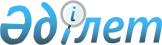 Мемлекеттік қызмет көрсету регламенттерін бекіту туралы
					
			Күшін жойған
			
			
		
					Қызылорда облысы әкімдігінің 2011 жылғы 28 желтоқсандағы N 254 қаулысы. Қызылорда облысының Әділет департаментінде 2011 жылы 30 желтоқсанда N 4289 тіркелді. Күші жойылды - Қызылорда облысы әкімдігінің 2012 жылғы 22 қарашадағы N 635 қаулысымен      Ескерту. Күші жойылды - Қызылорда облысы әкімдігінің 2012.11.22  N 635 қаулысымен.      РҚАО ескертпесі:

      Мәтінде авторлық орфография және пунктуация сақталған.

      Қазақстан Республикасының "Әкімшілік рәсімдер туралы" 2000 жылғы 27 қарашадағы және "Қазақстан Республикасындағы жергілікті мемлекеттік басқару және өзін-өзі басқару туралы" 2001 жылғы 23 қаңтардағы Заңдарына сәйкес Қызылорда облысының әкімдігі ҚАУЛЫ ЕТЕДІ:



      1. Қоса беріліп отырған:

      1) осы қаулының 1-қосымшасына сәйкес "Зейнетақы қорларына, Қазақстан Республикасы Ішкі істер министрлігі Жол полициясы комитетінің аумақтық бөлімшелеріне кәмелетке толмаған балаларға мұраны ресімдеу үшін анықтамалар беру" мемлекеттік қызмет көрсету регламенті;

      2) осы қаулының 2-қосымшасына сәйкес "Тұрғын үйдің меншік иелері болып табылатын кәмелетке толмаған балалардың мүдделерін қозғайтын мәмілелерді ресімдеу үшін қорғаншылық пен қамқоршылық жөніндегі функцияларды жүзеге асыратын органдардың анықтамаларын беру" мемлекеттік қызмет көрсету регламенті бекітілсін.

      Ескерту. 1-тармақ жаңа редакцияда - Қызылорда облысы әкімдігінің 2012.07.18 N 504 қаулысымен. 



      2. Осы қаулының орындалуына бақылау жасау облыс әкімінің бірінші орынбасары Р. Нұртаевқа жүктелсін.

      Ескерту. 2-тармақ жаңа редакцияда - Қызылорда облысы әкімдігінің 2012.07.18 N 504 қаулысымен.



      3. Осы қаулы алғашқы ресми жарияланған күнінен бастап қолданысқа енгізіледі.      Қызылорда облысының әкімі                    Б. Қуандықов      Қызылорда облысы әкімдігінің

      2011 жылғы "28" желтоқсандағы

      N 254 қаулысымен бекітілген 

"Кәмелетке толмаған балаға тиесілі тұрғын үй кепілдігімен несие ресімдеу үшін банктерге рұқсаттар беру" мемлекеттік қызмет көрсету регламенті      Ескерту. Алынып тасталды - Қызылорда облысы әкімдігінің 2012.07.18 N 504 қаулысымен.      Қызылорда облысы әкімдігінің

      2011 жылғы "28" желтоқсандағы

      N 254 қаулысына 1-қосымша        

"Зейнетақы қорларына, Қазақстан Республикасы Ішкі істер министрлігі Жол полициясы комитетінің аумақтық бөлімшелеріне кәмелетке толмаған балаларға мұраны ресімдеу үшін анықтамалар беру" мемлекеттік қызмет көрсету регламенті      Ескерту. 1-қосымша жаңа редакцияда - Қызылорда облысы әкімдігінің 2012.07.18 N 504 қаулысымен.        

1. Негізгі ұғымдар

      1. Осы "Зейнетақы қорларына, Қазақстан Республикасы Ішкі істер министрлігі Жол полициясы комитетінің аумақтық бөлімшелеріне кәмелетке толмаған балаларға мұраны ресімдеу үшін анықтамалар беру" мемлекеттік қызмет көрсету регламентінде (бұдан әрі – Регламент) келесі түсініктер пайдаланылады:

      1) Орталық – Қызылорда облысы бойынша "Халыққа қызмет көрсету орталығы" Республикалық мемлекеттік кәсіпорнының филиалы, оның бөлімдері мен бөлімшелері;

      2) орындаушы – міндеттеріне зейнетақы қорларына, Қазақстан Республикасы Ішкі істер министрлігі Жол полициясы комитетінің аумақтық бөлімшелеріне кәмелетке толмаған балаларға мұраны ресімдеу үшін анықтамаларды дайындау кіретін уәкілетті органның маманы;

      3) тұтынушы – жеке тұлға;

      4) уәкілетті орган – аудандардың, облыстық маңызы бар қаланың білім бөлімі.        

2. Жалпы ережелер

      2. Осы Регламент "Әкімшілік рәсімдер туралы" Қазақстан Республикасының 2000 жылғы 27 қарашадағы Заңының 9-1 бабына және "Қазақстан Республикасы Білім және ғылым министрлігінің мемлекеттік қызмет стандарттарын бекіту және Қазақстан Республикасы Үкіметінің 2007 жылғы 30 маусымдағы N 561 қаулысына өзгеріс енгізу туралы" Қазақстан Республикасы Үкіметінің 2010 жылғы 26 ақпандағы N 140 қаулысына сәйкес әзірленді (әрі қарай – стандарт).



      3. Мемлекеттік қызмет стандарттың 1-тармағына сәйкес уәкілетті органмен, сондай-ақ, баламалы негізде Орталық арқылы көрсетіледі.



      4. Көрсетілетін мемлекеттік қызмет нысаны: автоматтандырылмаған.



      5. Мемлекеттік қызмет Қазақстан Республикасының 2011 жылғы 26 желтоқсандағы "Неке (ерлі-зайыптылық) және отбасы туралы" кодексінің 128-бабы негізінде жүзеге асырылады.



      6. Тұтынушы алатын көрсетілетін мемлекеттік қызметтің нәтижесі зейнетақы жинақтарын алуға анықтамалар, Қазақстан Республикасы Ішкі істер министрлігі Жол полициясы комитетінің аумақтық бөлімшелеріне кәмелетке толмаған балаға тиесілі мүлікпен әрекетті жүзеге асыруға анықтама-келісім беру (бұдан әрі – анықтама) не қызмет көрсетуден бас тарту туралы дәлелді жауап болып табылады.



      7. Мемлекеттік қызмет тегін көрсетіледі.        

3. Мемлекеттік қызмет көрсету тәртібіне қойылатын талаптар

      8. Мемлекеттік қызмет көрсету мәселелері мен барысы туралы ақпаратты стандарттың 1-тармағында көрсетілген уәкілетті органнан және Орталықтан, сонымен қатар Қызылорда облысы әкімдігінің 

www.e-kyzylorda.gov.kz ресми порталынан, аудандар мен Қызылорда қаласы әкімдіктерінің интернет-ресурстарынан алуға болады.



      9. Мемлекеттік қызмет көрсету мерзімдері стандарттың 7-тармағында көрсетілген.



      10. Мемлекеттік қызмет көрсетуді тоқтата тұру немесе мемлекеттік қызметті ұсынудан бас тарту негізі стандарттың 16-тармағына сәйкес мыналар болып табылады:

      1) уәкілетті органға өтініш білдірген кезде - тұтынушының стандарттың 11-тармағына сәйкес құжаттардың біреуін ұсынбауы;

      2) Орталыққа өтініш білдірген кезде - уәкілетті орган стандарттың 11-тармағына сәйкес құжаттарды толық ұсынбаған жағдайда, құжаттар пакетін алғаннан кейін бір жұмыс күні ішінде бас тарту себебінің жазбаша негіздемесімен бірге оларды Орталыққа қайтарады.

      Орталық құжаттар пакетін қабылдағаннан кейін тұтынушыны бір жұмыс күні ішінде хабардар етеді және уәкілетті органның қайтару/бас тарту себебінің жазбаша негіздемесін береді.

      Егер тұтынушы көрсетілген мерзімде құжаттарды алуға өтініш білдірмесе, Орталық олардың бір ай бойы сақталуын қамтамасыз етеді, кейін оларды уәкілетті органға тапсырады.



      11. Мемлекеттік қызметті алу үшін тұтынушымен өтініш берілген сәттен мемлекеттік қызметтің нәтижесін беру сәтіне дейінгі мемлекеттік қызметті көрсету кезеңдері:

      1) тұтынушы Орталыққа немесе уәкілетті органға өтініш береді;

      2) Орталықтың инспекторы өтінішті тіркеуді жүргізеді, Орталықтың жинақтау бөлімінің инспекторы құжаттарды уәкілетті органға жібереді.

      Орталықтан уәкілетті органға құжаттарды жолдау фактісі мемлекеттік қызмет көрсету үдерісіндегі құжаттардың қозғалысын бақылауға мүмкіндік беретін штрих-код сканерінің көмегімен жазылып алынады;

      3) уәкілетті орган кеңсесінің қызметкері құжаттарды тіркейді және уәкілетті орган басшысының қарауына ұсынады;

      4) уәкілетті органның басшысы құжаттарды орындаушыға жолдайды;

      5) орындаушы құжаттарды қарайды және Орталықтың ақпараттық жүйесінде белгілейді (уәкілетті органның өзінің ақпараттық жүйесі болмаған жағдайда), анықтаманы немесе дәлелді бас тартуды дайындайды;

      6) уәкілетті органның басшысы анықтамаға немесе дәлелді бас тартуға қол қояды;

      7) уәкілетті органның орындаушысы мемлекеттік қызмет көрсету нәтижесін Орталыққа жолдайды, бұл ретте Орталықтың ақпараттық жүйесінде белгілейді (уәкілетті органның өзінің ақпараттық жүйесі болмаған жағдайда) немесе уәкілетті органға жүгінген жағдайда, тұтынушыға береді.

      Уәкілетті органнан мемлекеттік қызметтің дайын нәтижесін қабылдау кезінде келіп түскен құжаттар штрих-код сканерінің көмегімен белгіленеді;

      8) Орталықтың инспекторы тұтынушыға анықтаманы немесе дәлелді бас тартуды береді.        

4. Мемлекеттік қызмет көрсету үдерісіндегі іс-әрекет (өзара іс-әрекет) тәртібінің сипаттамасы

      12. Мемлекеттiк қызметтi алу үшiн барлық қажетті құжаттарды тапсырған кезде тұтынушыға:

      1) уәкілетті органға өтiнiш бiлдiрген кезде - тұтынушының мемлекеттiк қызметтi алатын күнi көрсетiлген барлық құжаттарды алғаны туралы қолхат беріледі;

      2) Орталыққа өтiнiш бiлдiрген кезде:

      өтініштің нөмiрi мен қабылданған күні;

      сұратылған мемлекеттiк қызметтiң түрi;

      қоса берiлген құжаттардың саны мен атаулары;

      құжаттарды беру күнi (уақыты) мен орны;

      құжаттарды ресiмдеуге өтiнiштi қабылдаған Орталық инспекторының тегi, аты, әкесiнiң аты көрсетіліп, құжаттардың қабылдап алынғаны жөнінде қолхат беріледі.



      13. Тұтынушы мемлекеттік қызметті алу үшін стандарттың 11-тармағында көрсетілген құжаттарды уәкілетті органға немесе Орталыққа ұсынады.



      14. Мемлекеттік қызмет көрсету үдерісінде келесі құрылымдық-функционалдық бірліктер (бұдан әрі – ҚФБ) тартылады:

      1) Орталықтың инспекторы;

      2) Орталықтың жинақтау бөлімінің инспекторы;

      3) уәкілетті орган кеңсесінің қызметкері;

      4) уәкілетті органның басшысы;

      5) уәкілетті органның орындаушысы.



      15. Әрбір ҚФБ-тің әкімшілік іс-әрекеттері мен әкімшілік әрбір іс-әрекеттің орындалу мерзімі көрсетілген өзара байланысы мен дәйектілігінің мәтінді кестелік сипаттамасы осы регламенттің 1-қосымшасында келтірілген.



      16. Мемлекеттік қызмет көрсету үдерісіндегі әкімшілік іс-әрекеттердің логикалық тізбегі мен ҚФБ арасындағы өзара байланысын көрсететін сызба осы регламенттің 2-қосымшасында келтірілген.        

5. Мемлекеттік қызмет көрсететін лауазымды тұлғалардың жауапкершілігі

      17. Уәкілетті органның және Орталықтың басшысы (бұдан әрі – лауазымды тұлғалар) мемлекеттік қызмет көрсетуге жауапты тұлға болып табылады.

      Лауазымды тұлғалар Қазақстан Республикасының заңнамасына сәйкес белгіленген мерзімде мемлекеттік қызмет көрсетуді жүзеге асыруға жауапкершілікте болады.



      18. Тұтынушы мемлекеттік қызмет көрсету мәселелері бойынша стандарттың 5-бөліміне сәйкес шағымдануға құқылы.      "Зейнетақы қорларына, Қазақстан

      Республикасы Ішкі істер министрлігі

      Жол полициясы комитетінің аумақтық

      бөлімшелеріне кәмелетке толмаған

      балаларға мұраны ресімдеу үшін

      анықтамалар беру" мемлекеттік

      қызмет көрсету регламентіне

      1-қосымша       

1 кесте. ҚФБ іс-әрекеттерінің сипаттамасы        

2-кесте. Пайдалану нұсқалары. Негізгі үдеріс 

3-кесте. Пайдалану нұсқалары. Баламалы үдеріс       "Зейнетақы қорларына, Қазақстан

      Республикасы Ішкі істер министрлігі

      Жол полициясы комитетінің аумақтық

      бөлімшелеріне кәмелетке толмаған

      балаларға мұраны ресімдеу үшін

      анықтамалар беру" мемлекеттік

      қызмет көрсету регламентіне

      2-қосымша        

Функционалдық өзара іс-әрекет сызбасы      (сызбаны қағаз жүзінде қараңыз)      Қызылорда облысы әкімдігінің

      2011 жылғы "28" желтоқсандағы

      N 254 қаулысына 2-қосымша        

"Тұрғын үйдің меншік иелері болып табылатын кәмелетке толмаған балалардың мүдделерін қозғайтын мәмілелерді ресімдеу үшін қорғаншылық пен қамқоршылық жөніндегі функцияларды жүзеге асыратын органдардың анықтамаларын беру" мемлекеттік қызмет көрсету регламенті      Ескерту. 2-қосымша жаңа редакцияда - Қызылорда облысы әкімдігінің 2012.07.18 N 504 қаулысымен.        

1. Негізгі ұғымдар

      1. Осы "Тұрғын үйдің меншік иелері болып табылатын кәмелетке толмаған балалардың мүдделерін қозғайтын мәмілелерді ресімдеу үшін қорғаншылық пен қамқоршылық жөніндегі функцияларды жүзеге асыратын органдардың анықтамаларын беру" мемлекеттік қызмет көрсету регламентінде (бұдан әрі – Регламент) келесі түсініктер пайдаланылады:

      1) Орталық – Қызылорда облысы бойынша "Халыққа қызмет көрсету орталығы" Республикалық мемлекеттік кәсіпорнының филиалы, оның бөлімдері мен бөлімшелері;

      2) орындаушы – міндеттеріне тұрғын үйдің меншік иелері болып табылатын кәмелетке толмаған балалардың мүдделерін қозғайтын мәмілелерді ресімдеу үшін қорғаншылық пен қамқоршылық жөніндегі функцияларды жүзеге асыратын органдардың анықтамаларын дайындау кіретін уәкілетті органның маманы;

      3) тұтынушы – жеке тұлға;

      4) уәкілетті орган – аудандардың, облыстық маңызы бар қаланың білім бөлімі.        

2. Жалпы ережелер

      2. Осы Регламент "Әкімшілік рәсімдер туралы" Қазақстан Республикасының 2000 жылғы 27 қарашадағы Заңының 9-1 бабына және "Қазақстан Республикасы Білім және ғылым министрлігінің мемлекеттік қызмет стандарттарын бекіту және Қазақстан Республикасы Үкіметінің 2007 жылғы 30 маусымдағы N 561 қаулысына өзгеріс енгізу туралы" Қазақстан Республикасы Үкіметінің 2010 жылғы 26 ақпандағы N 140 қаулысына сәйкес әзірленді (әрі қарай – стандарт).



      3. Мемлекеттік қызмет стандарттың 1-тармағына сәйкес уәкілетті органмен, сондай-ақ, баламалы негізде Орталық арқылы көрсетіледі.



      4. Көрсетілетін мемлекеттік қызмет нысаны: автоматтандырылмаған.



      5. Мемлекеттік қызмет Қазақстан Республикасының 1994 жылғы 27 желтоқсандағы Азаматтық кодексінің 22-24 баптары, "Тұрғын үй қатынастары туралы" Қазақстан Республикасының 1997 жылғы 

16 сәуірдегі Заңының 13-бабының 3-тармағы, Қазақстан Республикасының 2011 жылғы 26 желтоқсандағы "Неке (ерлі-зайыптылық) және отбасы туралы" Кодексінің 66, 128-баптары негізінде жүзеге асырылады.



      6. Тұтынушы алатын көрсетілетін мемлекеттік қызметтің нәтижесі тұрғын үйдің меншік иелері болып табылатын кәмелетке толмаған балалардың мүдделерін қозғайтын мәмілелерді ресімдеу үшін қорғаншылық пен қамқоршылық жөніндегі функцияларды жүзеге асыратын органдардың анықтамаларын (бұдан әрі – анықтама) беру не қызмет көрсетуден бас тарту туралы дәлелді жауап болып табылады.



      7. Мемлекеттік қызмет тегін көрсетіледі.        

3. Мемлекеттік қызмет көрсету тәртібіне қойылатын талаптар

      8. Мемлекеттік қызмет көрсету мәселелері мен барысы туралы ақпаратты стандарттың 1-тармағында көрсетілген уәкілетті органнан және Орталықтан, сонымен қатар Қызылорда облысы әкімдігінің 

www.e-kyzylorda.gov.kz ресми порталынан, аудандар мен Қызылорда қаласы әкімдіктерінің интернет-ресурстарынан алуға болады.



      9. Мемлекеттік қызмет көрсету мерзімдері стандарттың 7-тармағында көрсетілген.



      10. Мемлекеттік қызмет көрсетуді тоқтата тұру немесе мемлекеттік қызметті ұсынудан бас тарту негізі стандарттың 16-тармағына сәйкес мыналар болып табылады:

      1) уәкілетті органға өтініш білдірген кезде - тұтынушының стандарттың 11-тармағына сәйкес құжаттардың біреуін ұсынбауы;

      2) Орталыққа өтініш білдірген кезде - уәкілетті орган стандарттың 11-тармағына сәйкес құжаттарды толық ұсынбаған жағдайда, құжаттар пакетін алғаннан кейін бір жұмыс күні ішінде бас тарту себебінің жазбаша негіздемесімен бірге оларды Орталыққа қайтарады.

      Орталық құжаттар пакетін қабылдағаннан кейін тұтынушыны бір жұмыс күні ішінде хабардар етеді және уәкілетті органның қайтару/бас тарту себебінің жазбаша негіздемесін береді.

      Егер тұтынушы көрсетілген мерзімде құжаттарды алуға өтініш білдірмесе, оларды Орталық бір ай бойы сақтауды қамтамасыз етеді, одан кейін оларды уәкілетті органға тапсырады.



      11. Мемлекеттік қызметті алу үшін тұтынушымен өтініш берілген сәттен мемлекеттік қызметтің нәтижесін беру сәтіне дейінгі мемлекеттік қызметті көрсету кезеңдері:

      1) тұтынушы Орталыққа немесе уәкілетті органға өтініш береді;

      2) Орталықтың инспекторы өтінішті тіркеуді жүргізеді, Орталықтың жинақтау бөлімінің инспекторы құжаттарды уәкілетті органға жібереді.

      Орталықтан уәкілетті органға құжаттарды жолдау фактісі мемлекеттік қызмет көрсету үдерісіндегі құжаттардың қозғалысын бақылауға мүмкіндік беретін штрих-код сканерінің көмегімен жазылып алынады;

      3) уәкілетті орган кеңсесінің қызметкері құжаттарды тіркейді және уәкілетті орган басшысының қарауына ұсынады;

      4) уәкілетті органның басшысы құжаттарды орындаушыға жолдайды;

      5) орындаушы құжаттарды қарайды және Орталықтың ақпараттық жүйесінде белгілейді (уәкілетті органның өзінің ақпараттық жүйесі болмаған жағдайда) және анықтаманы немесе дәлелді бас тартуды дайындайды;

      6) уәкілетті органның басшысы анықтамаға немесе дәлелді бас тартуға қол қояды;

      7) уәкілетті органның орындаушысы мемлекеттік қызмет көрсету нәтижесін Орталыққа жолдайды, бұл ретте Орталықтың ақпараттық жүйесінде белгілейді (уәкілетті органның өзінің ақпараттық жүйесі болмаған жағдайда) немесе уәкілетті органға жүгінген жағдайда, тұтынушыға береді.

      Уәкілетті органнан мемлекеттік қызметтің дайын нәтижесін қабылдау кезінде келіп түскен құжаттар штрих-код сканерінің көмегімен белгіленеді;

      8) Орталықтың инспекторы тұтынушыға анықтаманы немесе дәлелді бас тартуды береді.        

4. Мемлекеттік қызмет көрсету үдерісіндегі іс-әрекет (өзара іс-әрекет) тәртібінің сипаттамасы

      12. Мемлекеттiк қызметтi алу үшiн барлық қажетті құжаттарды тапсырған кезде тұтынушыға:

      1) уәкілетті органға өтiнiш бiлдiрген кезде - тұтынушының мемлекеттiк қызметтi алатын күнi көрсетiлген барлық құжаттарды алғаны туралы қолхат беріледі;

      2) Орталыққа өтiнiш бiлдiрген кезде:

      өтініштің нөмiрi мен қабылданған күні;

      сұратылған мемлекеттiк қызметтiң түрi;

      қоса берiлген құжаттардың саны мен атаулары;

      құжаттарды беру күнi (уақыты) мен орны;

      құжаттарды ресiмдеуге өтiнiштi қабылдаған Орталық инспекторының тегi, аты, әкесiнiң аты көрсетіліп, құжаттардың қабылдап алынғаны жөнінде қолхат беріледі.



      13. Тұтынушы мемлекеттік қызметті алу үшін стандарттың 11-тармағында көрсетілген құжаттарды уәкілетті органға немесе Орталыққа ұсынады.



      14. Мемлекеттік қызмет көрсету үдерісінде келесі құрылымдық-функционалдық бірліктер (бұдан әрі – ҚФБ) тартылады:

      1) Орталықтың инспекторы;

      2) Орталықтың жинақтау бөлімінің инспекторы;

      3) уәкілетті орган кеңсесінің қызметкері;

      4) уәкілетті органның басшысы;

      5) уәкілетті органның орындаушысы.



      15. Әрбір ҚФБ-тің әкімшілік іс-әрекеттері мен әкімшілік әрбір іс-әрекеттің орындалу мерзімі көрсетілген өзара байланысы мен дәйектілігінің мәтінді кестелік сипаттамасы осы регламенттің 1-қосымшасында келтірілген.



      16. Мемлекеттік қызмет көрсету үдерісіндегі әкімшілік іс-әрекеттердің логикалық тізбегі мен ҚФБ арасындағы өзара байланысын көрсететін сызба осы регламенттің 2-қосымшасында келтірілген.        

5. Мемлекеттік қызметті көрсететін лауазымды тұлғалардың жауапкершілігі

      17. Уәкілетті органның және Орталықтың басшысы (бұдан әрі – лауазымды тұлғалар) мемлекеттік қызмет көрсетуге жауапты тұлға болып табылады.

      Лауазымды тұлғалар Қазақстан Республикасының заңнамасына сәйкес белгіленген мерзімде мемлекеттік қызмет көрсетуді жүзеге асыруға жауапкершілікте болады.



      18. Тұтынушы мемлекеттік қызмет көрсету мәселелері бойынша стандарттың 5-бөліміне сәйкес шағымдануға құқылы.      "Тұрғын үйдің меншік иелері болып табылатын

      кәмелетке толмаған балалардың мүдделерін

      қозғайтын мәмілелерді ресімдеу үшін қорғаншылық

      пен қамқоршылық жөніндегі функцияларды жүзеге

      асыратын органдардың анықтамаларын беру"

      мемлекеттік қызмет көрсету регламентіне

      1-қосымша       

1 кесте. ҚФБ іс-әрекеттерінің сипаттамасы        

2-кесте. Пайдалану нұсқалары. Негізгі үдеріс       

3-кесте. Пайдалану нұсқалары. Баламалы үдеріс Тұрғын үйдің меншік иелері болып табылатын

      кәмелетке толмаған балалардың мүдделерін

      қозғайтын мәмілелерді ресімдеу үшін қорғаншылық

      пен қамқоршылық жөніндегі қызметтерді жүзеге

      асыратын органдардың анықтамаларын беру"

      мемлекеттік қызмет көрсету регламентіне

      2-қосымша        

Функционалдық өзара іс-әрекет сызбасы      (сызбаны қағаз жүзінде қараңыз)
					© 2012. Қазақстан Республикасы Әділет министрлігінің «Қазақстан Республикасының Заңнама және құқықтық ақпарат институты» ШЖҚ РМК
				Негізгі үдерістің іс-әрекеттері (барысы, жұмыстар ағыны)Негізгі үдерістің іс-әрекеттері (барысы, жұмыстар ағыны)Негізгі үдерістің іс-әрекеттері (барысы, жұмыстар ағыны)Негізгі үдерістің іс-әрекеттері (барысы, жұмыстар ағыны)Негізгі үдерістің іс-әрекеттері (барысы, жұмыстар ағыны)Негізгі үдерістің іс-әрекеттері (барысы, жұмыстар ағыны)1Іс-әрекеттің (барысының, жұмыс ағынының) нөмірі12342ҚФБ атауыОрталықтың инспекторыОрталықтың жинақтау бөлімінің инспекторыУәкілетті орган кеңсесінің қызметкеріУәкілетті органның басшысы3Іс-әрекеттердің (үдерістің, рәсімнің, операцияның) атауы және олардың сипаттамасыҚұжаттарды қарауҚұжаттарды жинақтау, уәкілетті органға қайта жолдауҚұжаттарды қабылдау және тіркеуҚұжаттарды қарау4Аяқталу нысаны (деректер, құжат, ұйымдастыру-әкімшілік шешiм) Тіркеу және Орталықтың жинақтау бөлiмiнiң инспекторына ұсынуҚұжаттарды жолдау айғағын штрих-код сканерінің көмегімен белгілеуУәкілетті органның басшысына ұсынуОрындаушыны анықтау5Орындалу мерзімі30 минуттан аспайды1 жұмыс күні ішінде (қызмет көрсету мерзіміне кірмейді)30 минуттан аспайды1 жұмыс күні ішіндеНегізгі үдерістің іс-әрекеттері (барысы, жұмыстар ағыны)Негізгі үдерістің іс-әрекеттері (барысы, жұмыстар ағыны)Негізгі үдерістің іс-әрекеттері (барысы, жұмыстар ағыны)Негізгі үдерістің іс-әрекеттері (барысы, жұмыстар ағыны)Негізгі үдерістің іс-әрекеттері (барысы, жұмыстар ағыны)Негізгі үдерістің іс-әрекеттері (барысы, жұмыстар ағыны)1Іс-әрекеттің (барысының, жұмыс ағынының) нөмірі56782ҚФБ атауыУәкілетті органның орындаушысыУәкілетті органның басшысы Уәкілетті органның орындаушысыОрталықтың инспекторы3Іс-әрекеттердің атауы (үдерістің, рәсімнің, операцияның) атауы және олардың сипаттамасыҚұжаттарды қарау, анықтаманы немесе дәлелді бас тартуды дайындауАнықтамаға немесе дәлелді бас тартуға қол қою Анықтаманы немесе дәлелді бас тартуды Орталыққа немесе тұтынушыға жолдауАнықтаманы немесе дәлелді бас тартуды тіркеу, штрих-код сканерінің көмегімен келіп түскен құжаттарды белгілеу4Аяқталу нысаны (деректер, құжат, ұйымдастыру-әкімшілік шешiм) Орталықтың ақпараттық жүйесінде белгілеуАнықтаманы немесе дәлелді бас тартуды орындаушыға жолдау Орталықтың ақпараттық жүйесінде белгілеуАнықтаманы немесе дәлелді бас тартуды тұтынушыға беру5Орындалу мерзімі4 жұмыс күні ішінде1 жұмыс күні ішінде1 жұмыс күні ішінде1 жұмыс күні ішінде (қызмет көрсету мерзіміне кірмейді) Негізгі үдеріс (барысы, жұмыстар ағыны)Негізгі үдеріс (барысы, жұмыстар ағыны)Негізгі үдеріс (барысы, жұмыстар ағыны)Негізгі үдеріс (барысы, жұмыстар ағыны)Негізгі үдеріс (барысы, жұмыстар ағыны)Орталықтың инспекторыОрталықтың жинақтау бөлімінің инспекторыУәкілетті орган кеңсесінің қызметкеріУәкілетті органның басшысыУәкілетті органның орындаушысы1. Құжаттарды қарау3. Құжаттарды жинақтау және уәкілетті органға қайта жолдау4. Құжаттарды тіркеу5. Құжаттарды қарау және орындаушыны анықтау6. Құжаттарды қарау және анықтаманы дайындау2. Құжаттарды тіркеу7. Анықтамаға қол қою8. Анықтаманы Орталыққа жолдау немесе тұтынушыға беру9. Анықтаманы тіркеу және тұтынушыға беруБаламалы үдеріс (барысы, жұмыстар ағыны)Баламалы үдеріс (барысы, жұмыстар ағыны)Баламалы үдеріс (барысы, жұмыстар ағыны)Баламалы үдеріс (барысы, жұмыстар ағыны)Баламалы үдеріс (барысы, жұмыстар ағыны)Орталықтың инспекторыОрталықтың жинақтау бөлімінің инспекторыУәкілетті орган кеңсесінің қызметкеріУәкілетті органның басшысыУәкілетті органның орындаушысы1. Құжаттарды қарау3. Құжаттарды жинақтау және уәкілетті органға қайта жолдау4. Құжаттарды тіркеу5. Құжаттарды қарау және орындаушыны анықтау6. Құжаттарды қарау және дәлелді бас тартуды дайындау2. Құжаттарды тіркеу7. Дәлелді бас тартуға қол қою8. Дәлелді бас тартуды Орталыққа жолдау немесе тұтынушыға беру9. Дәлелді бас тартуды тіркеу және тұтынушыға беруНегізгі үдерістің іс-әрекеттері (барысы, жұмыстар ағыны)Негізгі үдерістің іс-әрекеттері (барысы, жұмыстар ағыны)Негізгі үдерістің іс-әрекеттері (барысы, жұмыстар ағыны)Негізгі үдерістің іс-әрекеттері (барысы, жұмыстар ағыны)Негізгі үдерістің іс-әрекеттері (барысы, жұмыстар ағыны)Негізгі үдерістің іс-әрекеттері (барысы, жұмыстар ағыны)1Іс-әрекеттің (барысының, жұмыс ағынының) нөмірі12342ҚФБ атауыОрталықтың инспекторыОрталықтың жинақтау бөлімінің инспекторыУәкілетті орган кеңсесінің қызметкеріУәкілетті органның басшысы3Іс-әрекеттердің (үдерістің, рәсімнің, операцияның) атауы және олардың сипаттамасыҚұжаттарды қарауҚұжаттарды жинақтау, уәкілетті органға қайта жолдауҚұжаттарды қабылдау және тіркеуҚұжаттарды қарау4Аяқталу нысаны (деректер, құжат, ұйымдастыру-әкімшілік шешiм) Тіркеу және Орталықтың жинақтау бөлiмiнiң инспекторына ұсынуҚұжаттарды жолдау айғағын штрих-код сканерінің көмегімен белгілеуУәкілетті органның басшысына ұсынуОрындаушыны анықтау5Орындалу мерзімі30 минуттан аспайды1 жұмыс күні ішінде (қызмет көрсету мерзіміне кірмейді)30 минуттан аспайды1 жұмыс күні ішіндеНегізгі үдерістің іс-әрекеттері (барысы, жұмыстар ағыны)Негізгі үдерістің іс-әрекеттері (барысы, жұмыстар ағыны)Негізгі үдерістің іс-әрекеттері (барысы, жұмыстар ағыны)Негізгі үдерістің іс-әрекеттері (барысы, жұмыстар ағыны)Негізгі үдерістің іс-әрекеттері (барысы, жұмыстар ағыны)Негізгі үдерістің іс-әрекеттері (барысы, жұмыстар ағыны)1Іс-әрекеттің (барысының, жұмыс ағынының) нөмірі56782ҚФБ атауыУәкілетті органның орындаушысыУәкілетті органның басшысы Уәкілетті органның орындаушысыОрталықтың инспекторы3Іс-әрекеттердің атауы (үдерістің, рәсімнің, операцияның) атауы және олардың сипаттамасыҚұжаттарды қарау, анықтаманы немесе дәлелді бас тартуды дайындауАнықтамаға немесе дәлелді бас тартуға қол қою Анықтаманы немесе дәлелді бас тартуды Орталыққа немесе тұтынушыға жолдауАнықтаманы немесе дәлелді бас тартуды тіркеу, штрих-код сканерінің көмегімен келіп түскен құжаттарды белгілеу4Аяқталу нысаны (деректер, құжат, ұйымдастыру-әкімшілік шешiм) Орталықтың ақпараттық жүйесінде белгілеуАнықтаманы немесе дәлелді бас тартуды орындаушыға жолдау Орталықтың ақпараттық жүйесінде белгілеуАнықтаманы немесе дәлелді бас тартуды тұтынушыға беру5Орындалу мерзімі4 жұмыс күні ішінде1 жұмыс күні ішінде1 жұмыс күні ішінде1 жұмыс күні ішінде (қызмет көрсету мерзіміне кірмейді) Негізгі үдеріс (барысы, жұмыстар ағыны)Негізгі үдеріс (барысы, жұмыстар ағыны)Негізгі үдеріс (барысы, жұмыстар ағыны)Негізгі үдеріс (барысы, жұмыстар ағыны)Негізгі үдеріс (барысы, жұмыстар ағыны)Орталықтың инспекторыОрталықтың жинақтау бөлімінің инспекторыУәкілетті орган кеңсесінің қызметкеріУәкілетті органның басшысыУәкілетті органның орындаушысы1. Құжаттарды қарау3. Құжаттарды жинақтау және уәкілетті органға қайта жолдау4. Құжаттарды тіркеу5. Құжаттарды қарау және орындаушыны анықтау6. Құжаттарды қарау және анықтаманы дайындау2. Құжаттарды тіркеу7. Анықтамаға қол қою8. Анықтаманы Орталыққа жолдау немесе тұтынушыға беру9. Анықтаманы тіркеу және тұтынушыға беруБаламалы үдеріс (барысы, жұмыстар ағыны)Баламалы үдеріс (барысы, жұмыстар ағыны)Баламалы үдеріс (барысы, жұмыстар ағыны)Баламалы үдеріс (барысы, жұмыстар ағыны)Баламалы үдеріс (барысы, жұмыстар ағыны)Орталықтың инспекторыОрталықтың жинақтау бөлімінің инспекторыУәкілетті орган кеңсесінің қызметкеріУәкілетті органның басшысыУәкілетті органның орындаушысы1. Құжаттарды қарау3. Құжаттарды жинақтау және уәкілетті органға қайта жолдау4. Құжаттарды тіркеу5. Құжаттарды қарау және орындаушыны анықтау6. Құжаттарды қарау және дәлелді бас тартуды дайындау2. Құжаттарды тіркеу7. Дәлелді бас тартуға қол қою8. Дәлелді бас тартуды Орталыққа жолдау немесе тұтынушыға беру9. Дәлелді бас тартуды тіркеу және тұтынушыға беру